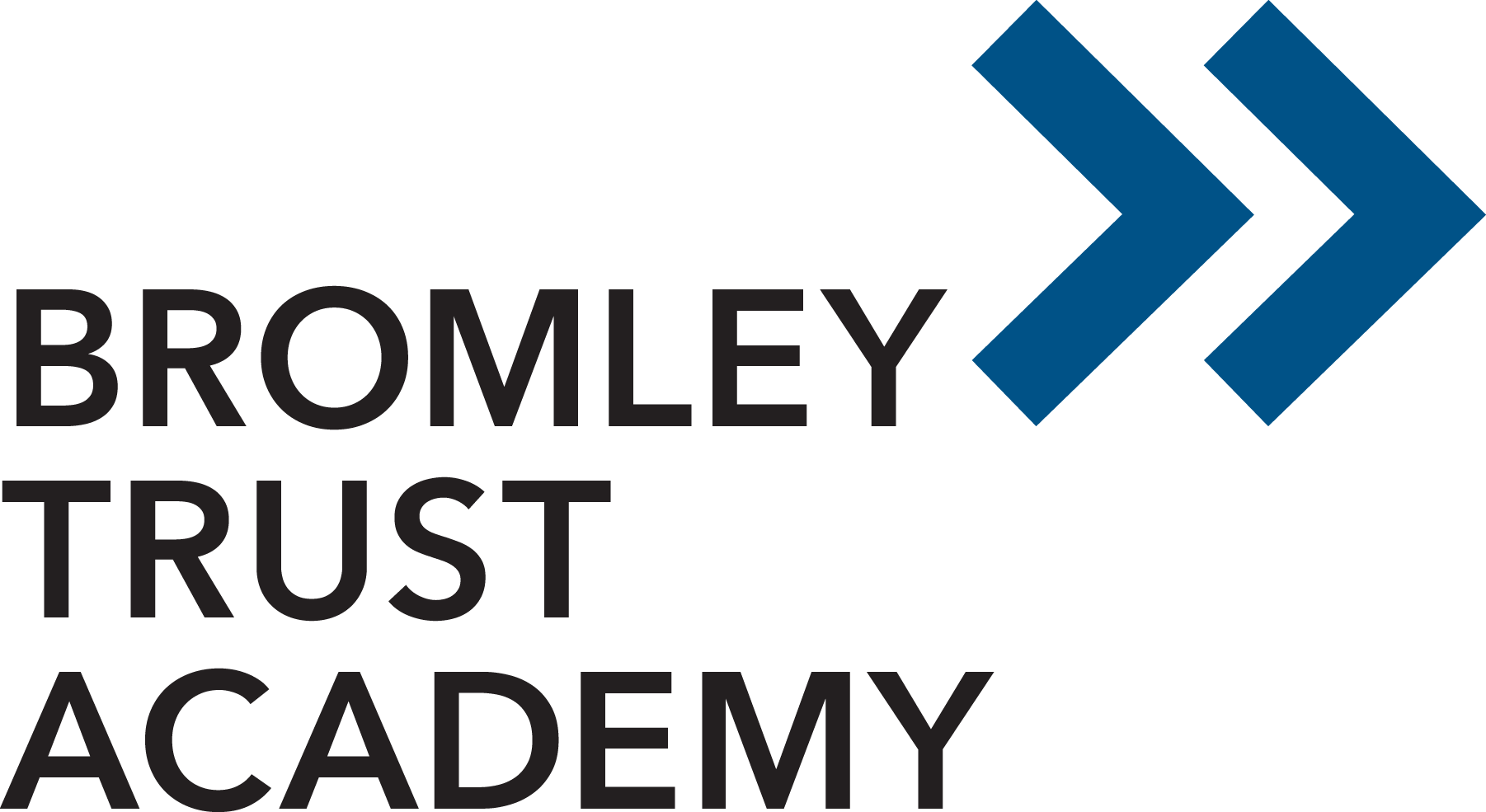 Introduction The Bromley Trust Alternative Provision Academy (BTA) operates a range of provisions designed for pupils who have experienced significant difficulties in mainstream school. The Trust is committed to the vision that every pupil has a right to the best possible education to increase their future life chances. We aim to manage pupil behaviour through a policy that is clear, coherent and consistently applied. Whilst it may not be possible for some of our pupils to return to mainstream schooling, the Trust has the aspiration that every pupil will be able to do so. Where this is not possible, and in any event, whilst every pupil is within the Trust, we will relentlessly pursue the best possible education and provision for them, appropriate to their needs.We know that behaviour is a form of communication and a pupil’s poor behaviour is often a way of communicating that there is something untoward in their life. This may cover a wide range of difficulties from social issues, to being the victim of abuse, to mental health issues. Many of our pupils have complex needs and can present their own challenges, however, the Bromley Trust Academy will provide the stability, consistency and care which will allow them to develop and thrive in safety. Staff within the Trust recognises the difficulties that our pupils have faced and will act with compassion, integrity and understanding in all interactions. Staff will ensure that they know each of their pupils to increase their understanding of them, as well as implementing effective management of behaviour and learning. Where sanctions are necessary, they will be issued consistently, fairly and the reason for the sanction and the future expectation will be explained to the pupil(s).In order to support pupils to take responsibility for their actions, the culture of ‘You Decide’ has been adopted to provide a consistent approach towards positive behaviour across the school. The ethos of the school actively encourages all members to make the correct choices and to take ownership and responsibility for behaviour.  1. Principles of Behaviour management 1.1. We encourage all pupils to acknowledge that they have rights and responsibilities towards themselves and the wider school community including the responsibility to resolve any difficulties among themselves or with assistance from staff. In this way we endorse our responsibility to help pupils develop appropriate social skills which are acceptable to society in general. Through this policy we aim to make explicit our expectations of appropriate behaviour, to reward it and to help pupils to understand the consequences of their inappropriate behaviour through our disapproval and consequences. These include the quality of behaviour and language in the classrooms, on the corridor, in the playground and beyond and the quality of work produced and displayed. Other indicators are attendance and exclusion records, reports, behaviour records and home-school reports. 1.2. Developing appropriate relationship with pupils of all ages, based on mutual respect, is key to ensuring the effective management of behaviour. Good communication and positive reinforcement will often diffuse confrontation and secure compliance and staff should seek to divert and de-escalate incidents at the earliest possible opportunity. 1.3. The level and nature of appropriate staff support, or intervention, in dealing with pupils will depend on our knowledge of them and their attitude and behaviour at the time. Physical presence and verbal communication should allow for pupils’ behaviour to be diverted away from any potential violent outcome. 1.4. Authorised sanctions within the Trust include: Entries onto the tick sheet (Midfield Campus) Information on SIMS (Hayes Campus) Restorative justice conversations Catch-up detentions (time made up at break or lunch – Midfield Campus)Telephone calls to parents/carers Requiring parents/carers to attend the provision Catch-up sessions for time or work owed after school  Behaviour detentions (Hayes Campus)Internal – exclusionFixed Term ExclusionPermanent Exclusion 1.5. If serious incidents occur then it may also be necessary to involve the Police. As an absolute last resort, this may also involve the pupil being excluded from the provision, either for a period of time (Fixed-term exclusions are at the discretion of the Head of School) or permanently (Under the guidance of the Executive Head Teacher and Board of Trustees). 1.6 Exclusion and Post-Exclusion Process At the conclusion of an exclusion, the pupil will return to school with a parent/carer for a post exclusion meeting with the Head of School or Behaviour Lead. This is the forum at which the pupil will be expected to take responsibility for their actions and embrace a process for reparation. Persistent and repetitive misbehaviour or violent behaviour may result in a longer period of exclusion. The Head of School may decide that pupils returning from such exclusions may, for a temporary period, be placed on a reduced timetable to enable them to re-integrate more successfully. 2. Positive Behaviour and Sanctions 2.1. The use of sanctions alone has not been found to be effective in altering patterns of behaviour in pupils with complex needs; instead the use of sanctions can often create frustration leading to further issues. We therefore ensure that restorative justice, emotional coaching and positive praise are at the heart of our practice. 2.2. Staff should also be aware that some sanctions may cause an adverse reaction for the pupil – in the event of a specific strategy resulting in such a reaction this should be noted and the information shared with other staff accordingly. Consistency in the application of rules will apply. 2.3. Rewards and praise will be favoured over sanctions and reprimands. Positive behaviour can be rewarded with verbal praise, credits or ticks. There will be more emphasis placed on a pupil exhibiting positive behaviour than on displaying unacceptable behaviour. 2.4. Staff must ensure that they know their pupils to increase their understanding of them, as this will assist with the effective management of behaviour and learning. Where sanctions are necessary, they will be proportionate to the unacceptable behaviour. They must be issued fairly and the reason for the sanction and the future expectation explained to the pupil in clear terms which they can understand. 2.5. Behaviour management in the Trust involves trying to modify the behaviour being displayed by pupils with complex needs. Behaviour management strategies are not guaranteed to succeed and require staff to be resilient, consistent and calm in supporting our pupils. 2.6. Strategies should be ‘SMART’ – Specific, Measureable, Achievable, Realistic and Timely. The nature of the strategy may correlate directly to how well the member of staff knows the pupil and the success of a strategy will largely depend upon the relationship between the pupil and the member of staff leading the strategy. 2.7. It is important that achievement and improvement, in any area, is acknowledged and celebrated. Staff must seek to actively promote regular achievement so as to develop pupil self-motivation. 2.8. Due to the age range and differing needs of our pupils within the Trust it is not appropriate for the     same behaviour management strategies to be applied across all provisions within the Trust. 3. Midfield Campus (Primary Provision) 3.1. The main differentiation will be seen when considering the age differences between the primary provision at Midfield Campus and the remainder of the provisions in the Trust. 3.2   The Bromley Trust Academy believes that we all respond better to encouragement and support rather than negative response. Therefore at Midfield Campus pupils are expected to take responsibility for their learning and adhere to the following positive rules: • I have completed my work • I have followed instructions • I have been polite, helpful and friendly • I have shown a caring and helpful attitude • I have used kind words • I have kept my hands, feet and comments to myself • I have put my hand up By adhering to these rules, pupils are able to earn the following rewards as acknowledgement for their positive behaviour: Pupils earning behaviour ticks and bonus ticks Verbal praise and acknowledgement Stickers Positive phone-call homePostcard home Silver time Certificates Earning 10 minute reward tokens/ activitiesClass merit tips Other reward tips 3.3. Staff should know individual pupils and build a relationship with them. The use of effective communication and de-escalation strategies should be used to support pupils. 3.4. However, it is important for both pupils and staff to be clear that when unacceptable behaviour occurs, there will be appropriate consequences. Generally these will involve a recording of behaviour on the pupil’s ‘tick sheet’, a restorative justice conversation, a period of supervised time out from class and a telephone call to parents/carers, or face to face conversation where children are collected by parents. 3.5. In order to support pupils to take responsibility for their actions, the culture of ‘You Decide’ has been adopted to provide a consistent approach towards positive behaviour across the school. A brief summary of ‘You Decide’ is given below and the full version is available on the School’s network: • Discovery – to take every available opportunity to learn something new • Endeavour – to have the determination to face challenges • Community – to take care of each other • Independence – to be the best I can be • Decisions – to take ownership and be accountable for our words, choices and behaviours • Every day – to understand that every moment, every day is a new opportunity 3.6. The School will endeavour to ensure that pupils are only sent home through (a) illness or, (b) if it is unsafe for a pupil to be in school. The School recognises that exclusion should not be routinely used but there are circumstances in which exclusion is appropriate. Staff must complete incident sheets for serious concerns and return to the lead teacher responsible for behaviour. 3.7 Positive Handling If a pupil loses self-control, then positive handling may be required. The techniques andprocedures used are in accordance with DfE guidelines and the School’s Positive HandlingPolicy. All incidents of physical handling are recorded in SIMS and parents/carers informed.Staff may employ physical handling as a last resort if: • The behaviour of the pupil represents a physical danger to themselves • The behaviour of the pupil represents a physical danger to others • The behaviour of the pupil represents a significant physical threat to property• The behaviour of the pupil represents a serious threat to the good order of the school*please refer to positive handling policy. 3.8 De-Escalation Staff will physically intervene to assume control over a pupil who has lost self-control. De-escalation    is designed to create the conditions in which control may gradually be returned to the pupil.  Only trained staff may employ positive handling and de-escalation techniques and procedures; however it is a requirement of the Trust that all contracted staff are trained.3.9 Consequences to ActionsAlthough not extensive, the below actions and consequences are intended to provide a framework for staff, pupils and parents in regards to different acceptable responses to behaviour, positive and negative and rewards and sanctions that can be used. All forms of negative behaviour highlighted above MUST be recorded on an incident recording form and reported to the Behaviour leads within the school on the day of incident. 4. Hayes Campus (Secondary Provision) 4.1 The Behaviour Management Procedures derives from an understanding that:- • High expectations are important if pupils are to make good progress • All of our pupils are responsible and accountable for their behaviour • There is a consequence in the form of a school response for positive and negative behaviour • Our staff help pupils to accept responsibility for their actions and offer guidance so that pupils can manage their behaviour more effectively • That helping pupils to manage their behaviour is important but also invaluable in enabling them to access the curriculum. 4.2 High Expectations When our pupils leave us it is usually to attend mainstream school/college, or the world of work. Our task is to prepare them effectively for that experience. Realistically it may take a long time for some pupils to achieve emotional security, behavioural control and the social skills necessary to fully integrate into mainstream school or post-16 provision, but our expectations and provision must facilitate this. Our pupil pledge developed by the School Council helps to facilitate these high expectations: We will look after each other We will always make our school proud We will aim high In order to support pupils to take responsibility for their actions, the culture of ‘You Decide’ has been adopted to provide a consistent approach towards positive behaviour across the school. A brief summary of ‘You Decide’ is given below and the full version is available on the School’s network: • Discovery – to take every available opportunity to learn something new • Endeavour – to have the determination to face challenges • Community – to take care of each other • Independence – to be the best I can be • Decisions – to take ownership and be accountable for our words, choices and behaviours • Every day – to understand that every moment, every day is a new opportunity 4.3 Violent, Threatening and Unsafe BehaviourThe School must remain a safe environment in which teachers are able to teach and pupils can learn. We have a zero tolerance attitude towards violent behaviour, therefore pupils who behave violently may face a fixed-term exclusion. It is the clearest way of demonstrating to pupils that we do not accept violent conduct. Our intention is to pre-empt violent and unsafe behaviour and misbehaviours through close supervision of pupils at all times during the school day. Staff should be looking to identify potential problems before they occur by studying the body language and moods of pupils. A quiet word of enquiry at this stage can be highly revealing and staff are expected to communicate concerns promptly. High and consistent expectations combined with early interventions around minor misdemeanour can pre-empt and prevent major misbehaviours. 4.4 One-to-One Supervision and Support A member of staff (key worker) may judge that a pupil would benefit from one-to-one support in order to compose her/himself, discuss a source of grievance or anger, reflect and re-compose before returning to their peer group. 4.5 Time Out When a pupil is simmering with anger, this may not be the best time to enforce any given rule or procedure. The pupil may be offered ‘Time Out’, this is a given period of time usually 5-10 minutes, out of lesson/classroom to calm down. 4.6 Positive Handling If a pupil loses self-control, then positive handling may be required. The techniques and procedures used are in accordance with DfE guidelines and the School’s Positive Handling Policy. All incidents of physical handling are recorded in SIMS and parents/carers informed. Staff may employ physical handling as a last resort if: • The behaviour of the pupil represents a physical danger to themselves • The behaviour of the pupil represents a physical danger to others • The behaviour of the pupil represents a significant physical threat to property • The behaviour of the pupil represents a serious threat to the good order of the school 4.7 De-Escalation Staff will physically intervene to assume control over a pupil who has lost self-control. De-escalation is designed to create the conditions in which control may gradually be returned to the pupil. Only trained staff may employ positive handling and de-escalation techniques and procedures; however it is a requirement of the Trust that all contracted staff are trained. 4.8 Serious Incident Reports All serious incidents must be recorded on SIMS. These reports are central to post-incident procedures, particularly where a parent/carer meeting is required.4.9 Finishing the Day Students who have not completed their day successfully by may be placed in detention. If detention is not completed then the parent/carer will be asked to bring the pupil to school the next day for an appointment to discuss their child’s behaviour and work. (Detentions range in length dependent on the seriousness of the incident(s) and may be up to 3hours – see section 4.12).4.10 Certificates At the end of each term, pupils are awarded certificates at a special assembly. These are for effort and attainment in each subject and for attendance and behaviour within each form group. 4.11 The Jack Petchey Award The Jack Petchey Award is for achievement. Mr Jack Petchey, a self-made millionaire and philanthropist, has awarded the school £200 each half-term for the most deserving pupil to spend on a school-based activity or resource of his/her choice. There is also a Leaders’ Award to an adult who makes a significant contribution. The school community, both staff and pupils make a nomination. The pupil who receives the most nominations receives the Award. All Jack Petchey winners and their parents/carers attend an annual civic reception where they meet the Mayor and local dignitaries and receive a medal. 4.12 (BTA Hayes) Behaviour and Sanctions• All forms of negative behaviour highlighted above MUST be added to SIMS by the class teacher before they leave the school site on the day of incident. • If you have any concerns or issues regarding this system please approach Mr. Valentine to help clarify. 5. Expectations for all BTA pupils (Midfield and Hayes Campuses)5.1 Responsibility and Reparations A pupil accepts responsibility by: • Giving their version of what has happened either verbally or in writing • Understanding other versions • Outlining what they could have done differently to avoid conflict • Making reparations, including apologies where appropriate, for their actions Reparations may include a written and/or verbal apology. It may also include community service or a financial repayment for damages to school property or to another pupil’s property. 5.2 Conflict and closure To ensure an effective closure to any given incident, it is essential that the pupil or pupils feel secure and confident that there is no lasting resentment; that there is no likelihood of a repeat incident and that the perpetrator feels forgiven. 5.3 Therapy Pupils may be offered therapy as a supplement to other behaviour management strategies and parents/carers may be given the opportunity to be referred to external agencies. 5.4 External Agencies Supporting pupils may involve external agencies. This can include Social Services, the Bromley Well-being Service, The Educational Welfare Service, The Educational Psychology Service, The Addaction (Hayes Campus), The Youth Offending Team and Bromley Children’s Project. The Heads of Schools are members of the Core Panel and FAP (Fair Access Panel). 5.5 Discrimination and Bullying Challenging discrimination and bullying is part of a broad educational provision at the school, both within and beyond the formal curriculum. These issues are dealt with as specific behaviours requiring particular management procedures. Any form of negative behaviour designed to denigrate or humiliate another member of our community, physically, verbally or emotionally is dealt with appropriately. Our response is to support the victim and the perpetrator.Incidents of discrimination/bullying should be recorded as a serious incident on SIMS (Hayes Campus) or via an Incident sheet (Midfield Campus) and drawn to the attention of the Senior Leadership Group. 5.6 Off Site /Out of Bounds Supervision of all aspects of the school day is essential for the safety and welfare of our pupils. Therefore, there needs to be a clear response to pupils going off site or out of bounds. 5.7 Other Misbehaviours Other common misbehaviours will be dealt with by staff in attendance. Such misbehaviours include play fighting, foul and abusive language, name-calling and provocation. These behaviours should always be challenged as inappropriate and unacceptable and there should be clear consequences for such behaviour. 5.8 Use of New Media The Heads of School will take firm action against any pupil who posts defamatory or intimidating messages or images on new media such as mobile phones, internet sites, chat rooms, social networking sites or similar, in or out of school, about another pupil or member of the school’s staff. 5.9 Attendance and uniform All pupils are expected to attend each day punctually and in uniform. The Heads of School present a termly award for consistent high attendance and achievement at all Key stages.6. Responsibilities 6.1 The Trust Board The Trust Board will review the Behaviour Policy and support the schools in maintaining high standards of behaviour. They will ensure that the application of the policy and procedures is fair and equitable with particular reference to ethnic or national origin, culture, religion, gender, disability or sexuality. 6.2 Heads of SchoolThe Heads of school will ensure the policy is followed consistently on a day-to-day basis by pupils and staff and where appropriate take necessary action when the policy is breached. They should establish a positive relationship with parents/carers and the local community. 6.3 Staff Staff are responsible for ensuring the principles and practices of the policy underpin their management of pupil behaviour leading to a high quality learning environment. 6.4 Pupils Pupils will be expected to take responsibility for their own behaviour to ensure it is in line with the Behaviour policy in and out of the learning environment. They should report any incidents of disruption, violence, bullying and any form of harassment. 6.5 Parents and Carers Parents and carers will take responsibility for the behaviour of their child both inside and outside of the school environment. They will be encouraged to work in partnership with the schools to ensure that high standards of behaviour are met. 6.6. Review The Head Teachers in consultation with staff, Pupils and parents/carers will undertake systematic monitoring, review and evaluation of the Behaviour Policy to ensure that the operation is effective, fair and consistent. 7. Searching, Screening and confiscation (BTA has separate Searching, screening and confiscation policy) 7.1 Searching with consent. Schools’ common law powers to search state that School staff can search pupils with their consent for any item and are not required to have formal written consent from the pupil for this sort of search – it is enough for the teacher to ask the pupil to turn out his or her pockets or if the teacher can look in the pupil’s bag or locker and for the pupil to agree. If a member of staff suspects a pupil has a banned item in his/her possession, they can instruct the pupil to turn out his or her pockets or bag and if the pupil refuses, the matter will be escalated to the Senior Leadership Team of the Trust provision.7.2 Searching without consent Head-teachers and staff authorised by them have a statutory power to search pupils or their possessions, without consent, where they have reasonable grounds for suspecting that the pupil may have a prohibited item.7.3 Confiscation Staff can seize any prohibited item found as a result of a search. They can also seize any item, however found, which they consider harmful or detrimental to school discipline. 8. Training The School will ensure that the policy is explained to all new and existing pupils through assemblies, Home-School Agreement, form periods and within the curriculum. The Schools will communicate the policy to all teaching and non-teaching staff by providing copies of the policy and through staff training. 9. Interrelationship with other school policies In order for the Behaviour policy to be effective, a clear relationship with other school policies, particularly Inclusion, Anti-Bullying, Positive Handling Policy, Rewards, Teaching and Learning and Special Educational Needs have been established.BROMLEY TRUST ACADEMYBehaviour PolicyResponsible post holderExecutive HeadteacherApproved by / onJuly 2019Next ReviewSeptember 2020ActionConsequencesNon completion of set work to satisfactionWork to be completed during break or silver timeCross earned on behaviour sheetSuccess in area of work, behaviour, meeting personal targets, correct decision making.Certificates to be given in assembliesUse of stickersBonus ticksReward time with an adultPositive phone call homeHelpful actions towards othersBonus ticksCertificatesPositive phone call homeFailure to come in from playTime to be made up at next break(s)Work refusal/ disruption resulting in time wasted or preventing others from learningTime to be made up at next break(s) or Silver time.Cross earned on behaviour sheetPhone-call home, discussion with parentRepeated behaviour (3 crosses) time spent away from class in internal exclusion room (Quiet Room).Deliberate damageCross earned on behaviour sheetPhone-call home, discussion with parentA bill sent home for larger itemsTime spent away from class in internal exclusion room (Quiet Room).Continued unsafe behaviour including fighting, representing danger to others, self or building/ equipment.Cross earned on behaviour sheetIsolation from the rest of the class (Quiet Room)Contact with Police or other relevant agencies.Meeting with parents/ carersOpportunities for reparationPositive HandlingFixed Term ExclusionViolence towards staffCross earned on behaviour sheetExclusion – internal or fixed termPositive HandlingContact with Police or other relevant agencies.Phone-call homeMeeting with parents/ carersOpportunities for reparationRacist comments and anti-social behaviour e.g. bullying, swearingCross earned on behaviour sheetRecorded on incident sheet/ behaviour logParents/Carers contacted  Meeting with parents/ carersOpportunities for reparationContact with Police or other relevant agencies.Exclusion – internal or fixed termStealingCross earned on behaviour sheetReturn propertyParents/Carers contacted  Meeting with parents/ carersOpportunities for reparationContact with Police or other relevant agencies.Bringing unacceptable items into schoolDiscussion with pupil, Parents/Carers contacted  Items to be confiscated and sent home at end of dayItems to be confiscated and collected by parentsLeaving classroom without permissionWork to be completed during break or silver timeCross earned on behaviour sheetTime out givenLeaving site without permissionCross earned on behaviour sheetParents/Carers contacted  Meeting with parents/ carersExclusion – internal or fixed termContact with Police or other relevant agencies.Behaviour DetentionThis is the very maximum a student can be given for extreme behaviour and non-completion of work in class. All students being held for a behaviour detention will need to fill out a student reflection sheet and will be entered onto the behaviour hub process.1hr - 2hr 
detentionBehaviour Catch Up DetentionThis detention is issued for students who are not engaging in lessons and are breaking the school’s basic expectations of them during lesson AND SOCIAL times.30min - 1hr 
detentionWork Catch Up DetentionThis detention is issued to students for catch up on classwork in lessons.15min – 1hr 
detentionLeaving lesson without a noteIf a student leaves the class without permission or without a teacher note.40min 
detentionBeing removed from lessonWhen a student is removed from lesson due to poor behaviour by a member of the behaviour team. 15min - 30min 
detentionOpening the classroom doorAny student opening a classroom door during lesson time or disrupting another lesson.25 min
detentionEntering through student prohibited doors (clear signs attached)Any student that enter through doors leading towards front of school reception / Assessment Centre / canteen kitchen.40min 
detentionThrowing of any objects Any Student throwing objects such as rubbers/ pens/etc.….25min – 50mins 
detentionSchool disrepute detentionsAny student engaging in forms of anti-social and unacceptable behaviour travelling to and from school that bring the Trust into disrepute.1hr - 3hr 
detentionHomework detentionsStudents who do not complete weekly set homework are tracked via a data system and will receive a detention sanction, on Thursday night, depending on amount of non-completion of homework.1hr - 3hr 
detentionGamesStudents playing games online are recorded via our banned website system will receive a detention.30min 
detentionUniform DetentionStudents arriving at school in non-uniform will be given a detention and given the correct uniform to wear for the school day. The school reserves the right to send home students to get changed as and when needed.15min - 30min 
detention